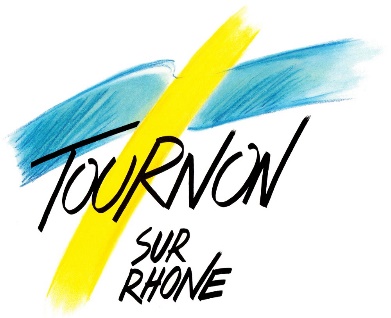 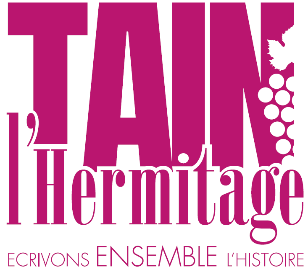 DOSSIERDE DEMANDE DE SUBVENTIONSCULTUREANNEE 2022VOLET 1 : SUBVENTION DE FONCTIONNEMENTVOLET 2 : SUBVENTION « AIDE A PROJET »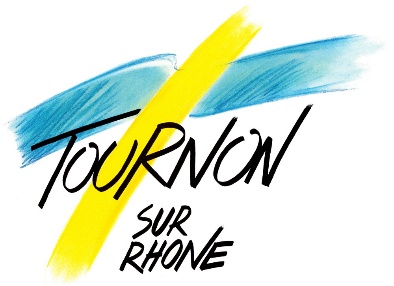 NOTE DE PRESENTATION GENERALEDéfinition des volets composant ce dossier :Le volet numéro 1 « Subvention de fonctionnement » :Cette subvention correspond à une aide financière au coût de votre structure de l’année écoulée.Le volet numéro 2 « Subvention « Aide à projet » » :Cette aide peut être sollicitée à l’occasion d’un événement exceptionnel ou pour toute action sortant du cadre de l’activité habituelle de l’association.Précision importante : Dans le cas où votre association envisage de faire plusieurs projets, elle doit remplir un dossier par projet.Rappel du circuit d’instruction et de décision des demandes de subventions :Après réception en Mairie, ces dossiers sont soumis à l’avis de la commission municipale concernée et à l’approbation de chaque conseil municipal pour décision finale.Précisions importantes : Il convient de rappeler que tout dossier dûment complété n’ouvre pas droit systématique à l’attribution d’une aide par la ville.Les subventions 2022 seront étudiées en tenant compte des manifestations subventionnées en 2021 qui n’ont pu se dérouler en raison du contexte sanitaire.1. Présentation de votre associationIdentification de l’associationNom de votre association : 		Sigle:  	Objet : 	Adresse de son siège social : 	Code postal : 		 Commune : 	Téléphone : 	Télécopie : 	Courriel : 	Adresse site internet : 	Numéro SIRET   	  Numéro de récépissé en préfecture : 		Adresse de correspondance, si différente : 	Code postal : 	  Commune : 	Union, fédération ou réseau auquel est affiliée votre association (indiquer le nom complet, ne pas utiliser de sigle)Renseignements administratifs et juridiquesDate de publication de la création au Journal Officiel : 	Votre association dispose-t-elle d’agrément(s) administratif(s)?		  oui            nonSi oui, vous préciserez le(s)quel(s) :Type d’agrément : attribué par   	 en date du : 	Votre association est-elle reconnue d’utilité publique ?		  oui           nonDate de publication au Journal Officiel : 	Votre association dispose-t-elle d’un commissaire aux comptes ?	  oui           nonComposition de votre associationRenseignements concernant les ressources humainesNombre d'adhérents de l'association : 	(à jour de la cotisation statutaire au 31 décembre de l’année écoulée)	Dont 	______	Hommes		______	 Femmes	Dont	______	 Tournonais		______ Tainois		_______  ExtérieursRenseignements concernant le développement durable :Quelles actions allez-vous mettre en place pour montrer que votre association est sensible aux questions environnementales et climatiques ?Renseignements concernant les Aides IndirectesMise à disposition de locaux :Désignation des locaux (Nom et adresse) :Périodicité d’utilisationAutres mises à disposition :Bénéficiez-vous d’autres mises à disposition :Mise à disposition de personnel Oui		 NonSi oui, à quelle occasion ?Mise à disposition de matériel Oui		 NonSi oui, à quelle occasion ?Mise à disposition de fluides (eau gaz électricité) Oui		 Non2. Budget prévisionnel de l’associationDans le cas où l’exercice de l’association est différent de l’année civile, il vous appartient de préciser les dates de début et de fin d’exercice.EXERCICE_______________	Date de début :              	Date de fin :  L’association sollicite une subvention de :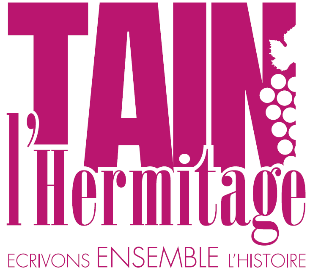 VOLET 2SUBVENTION« AIDE A PROJET »_________ANNEE 2022Rappel important : 1 projet = 1 dossierA RETOURNER AVANTLE 12 JANVIER 2022(Date de rigueur)A RETOURNER A :MAIRIE DE TOURNON - Service SVAB.P 92 07301 TOURNON SUR RHONE CEDEX3. Description de l’actionPersonne chargée de l’action :Nom : 	 Prénom :  	Téléphone :  		Courriel :  	Présentation de l’actionNouvelle action   			Renouvellement d’une action   Quels sont les objectifs de l’action ?Quel en est le contenu ?Quels en sont les public (s) ciblé (s) ?Combien de personnes en ont été bénéficiaires ?Quel est le lieu (ou quels sont les lieux) de réalisation de l’action ?Quelle est la date de mise en œuvre prévue ?Quelle est la durée prévue de l’action (précisez le nombre de mois ou d’années) ?Quels sont les indicateurs et les méthodes d’évaluation prévus pour l’action :Veuillez indiquer toute information complémentaire qui vous semblerait pertinente :Budget prévisionnel de l’actionDans le cas où l’exercice de l’association est différent de l’année civile, il vous appartient de préciser les dates de début et de fin d’exercice.EXERCICE                  	Date de début :  	Date de fin :  L’association sollicite une subvention de :Attestation sur l’honneurCette fiche doit obligatoirement être remplie pour toutes les demandes (initiale ou renouvellement) et quel que soit le montant de la subvention sollicitée. Si le signataire n’est pas le représentant légal de l’association, merci de joindre le pouvoir lui permettant d’engager celle-ci.Je soussigné(e), (nom et prénom) 	représentant(e) légal(e) de l’association  	  certifie que l’association est régulièrement déclarée, certifie que l’association est en règle au regard de l’ensemble des déclarations sociales et fiscales ainsi que des cotisations et paiements correspondants; certifie exactes et sincères les informations du présent dossier, notamment la mention de l’ensemble des demandes de subventions introduites auprès d’autres financeurs publics ainsi que l’approbation du budget par les instances statutaires ; demande une subvention de : ________________€ à la ville de TOURNON-SUR-RHONE demande une subvention de :________________ € à la ville de TAIN L’HERMITAGEFait le 	    à 	Signature PRESIDENTVICE-PRESIDENTSECRETAIRETRESORIERSECRETAIRE ADJOINTTRESORIER ADJOINTNOM PrénomADRESSETELE-MAILMembre d’un autre bureau d’association (dans l’affirmative laquelle ?)NOMBREETP ou Nbre d’heuresSALAIRE ANNUEL BRUTPOSTE OCCUPEQUALIFICATIONDIPLOMESBENEVOLESSALARIES PERMANENTSAGENTS PUBLICS MIS A DISPOSITIONPERSONNEL TEMPORAIRE ET VACATAIREEMPLOIS AIDES      _____    Fois par semaineHoraires         _____   Fois par anA quelle occasion ? (AG, réunions...) Toute l’annéeDEPENSESMontant € RECETTESMontant €21 - IMMOBILISATIONS CORPORELLES70 VENTES PRODUITS FINIS ET PRESTATIONS DE SERVICESAchat de matérielMarchandises et équipement45 - CONFEDERATION, FEDERATION, UNIONPrestations de servicesCotisations, engagements versés aux fédérationsProduits des activités annexes (buvette, entrées)Produits des activités annexes (bals, loto, tournois)60 ACHATS  74 SUBVENTIONSAchats pour revente équipementsFonds européens et EtatFournitures non stockées (eau, énergie)Fournitures d'entretien pour les locaux et/ou le matérielFédérationFournitures administrativesRégion (Conseil Régional)Autres fournitures - buvettes, entréesDépartement 07 (Conseil Général)Autres fournitures - bal, loto, tournoiDépartement 26 (Conseil Général)61 SERVICES EXTERNES Ville de Tournon-sur-RhôneSous traitance généraleVille de Tain l'HermitageLocations mobilières et immobilièresOrganismes sociaux (à détailler) Entretien et réparationCNASEA (emplois aidés)  AssurancesAutres (précisez)  Divers (préciser) 62 AUTRES SERVICES EXTERNES75 AUTRES PRODUITS DE GESTION COURANTE Publicité, publicationsCotisations - LicencesFrais de déplacements, missions et réceptions Autres - sponsoring - publicitéFrais postaux et de télécommunicationServices bancairesDivers (préciser)  76 PRODUITS FINANCIERS63 IMPOTS ET TAXESImpôts et taxes sur rémunérationsAutres impôts et taxes77 PRODUITS EXCEPTIONNELS64 FRAIS DE PERSONNELSur opérations de gestionSalaires et indemnités (encadrement)Sur exercices antérieursCharges socialesFrais de formations78 REPRISES SUR AMORTISSEMENTS ET PROVISIONS65 AUTRES CHARGES DE GESTION COURANTE66 FRAIS FINANCIERS (agios)67 CHARGES EXCEPTIONNELLES68 DOTATION AMORTISSEMENTS, PROVISIONS ET ENGAGEMENTSRESULTAT DE L'EXERCICE (excédent)RESULTAT DE L'EXERCICE (déficit)TOTAL TOTAL DEPENSESMontant € RECETTESMontant €21 - IMMOBILISATIONS CORPORELLES70 VENTES PRODUITS FINIS ET PRESTATIONS DE SERVICESAchat de matérielMarchandises et équipement45 - CONFEDERATION, FEDERATION, UNIONPrestations de servicesCotisations, engagements versés aux fédérationsProduits des activités annexes (buvette, entrées)Produits des activités annexes (bals, loto, tournois)60 ACHATS  74 SUBVENTIONSAchats pour revente équipementsFonds européens et EtatFournitures non stockées (eau, énergie)Fournitures d'entretien pour les locaux et/ou le matérielFédérationFournitures administrativesRégion (Conseil Régional)Autres fournitures - buvettes, entréesDépartement 07 (Conseil Général)Autres fournitures - bal, loto, tournoiDépartement 26 (Conseil Général)61 SERVICES EXTERNES Ville de Tournon-sur-RhôneSous traitance généraleVille de Tain l'HermitageLocations mobilières et immobilièresOrganismes sociaux (à détailler) Entretien et réparationCNASEA (emplois aidés)  AssurancesAutres (précisez)  Divers (préciser) 62 AUTRES SERVICES EXTERNES75 AUTRES PRODUITS DE GESTION COURANTE Publicité, publicationsCotisations - LicencesFrais de déplacements, missions et réceptions Autres - sponsoring - publicitéFrais postaux et de télécommunicationServices bancairesDivers (préciser)  76 PRODUITS FINANCIERS63 IMPOTS ET TAXESImpôts et taxes sur rémunérationsAutres impôts et taxes77 PRODUITS EXCEPTIONNELS64 FRAIS DE PERSONNELSur opérations de gestionSalaires et indemnités (encadrement)Sur exercices antérieursCharges socialesFrais de formations78 REPRISES SUR AMORTISSEMENTS ET PROVISIONS65 AUTRES CHARGES DE GESTION COURANTE66 FRAIS FINANCIERS (agios)67 CHARGES EXCEPTIONNELLES68 DOTATION AMORTISSEMENTS, PROVISIONS ET ENGAGEMENTSRESULTAT DE L'EXERCICE (excédent)RESULTAT DE L'EXERCICE (déficit)TOTAL TOTAL 